WRAPPING IT UPA course for Minor hockey Trainers and Coaches     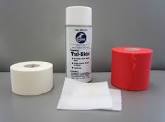 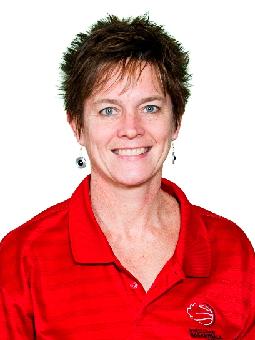 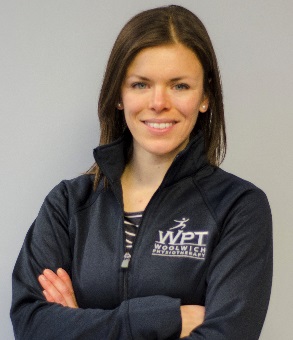 Where? 	Woolwich Physiotherapy clinic. 8-25 Industrial Drive, ElmiraInstructors:   Sheila Forler Bauman, Sport Physiotherapist                           Katie Mitchell, Certified Athletic Therapist, PhysiotherapistWhen?            Wednesday Sept. 30 or Tuesday October 6 - 6:00 pm-9:00pmCourse Content:1) An overview of taping and wrapping principles appropriate for 	management and prevention of common hockey injuries.2) Practical hands on session focused on taping and wrapping techniques for common hockey injuries, including wrist and thumb sprains, AC joint sprains, ankle injuries, groin and thigh injuries.Cost: WMHA will cover the cost includes course handouts, taping supplies and light refreshments.Registration: Register by phone at Woolwich Physiotherapy (519-669-2578), by email at woolwichphysio@bellnet.ca or in person at the clinic. In order to assure quality instruction /learning opportunities registration will be limited to 12 participants per session. We hope you will join us for a fun and educational opportunity!!                        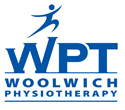 